Name ________________________________				     WHI – Rome Study GuideThe _____________ were the wealthy, aristocratic landowners and held most of the power.Who were the three early groups who influenced Rome?T/F: The geography of Rome kept it isolated and it was difficult to farm on the land.Where is Rome located?The ___________ protects Rome as a natural barrier.How did the government of Rome evolve to reach a Republic?Define a republic. How is this form of government different from what was practiced in Athens?Who was a citizen in Rome?The _________ were two officials who commanded the army and directed the government.How long did they serve?What is this like in the U.S.?The ________ was the aristocratic branch of government?How long did they serve?A ____________ served only in time of a crisis and was chosen by the Consuls and elected by the Senate.How long did they serve?What were the Twelve Tables?What idea did the U.S. borrow from the Twelve Tables?What was the cause of the Punic Wars?___________ fought against ______________ in the Punic Wars.What was the overall effect of the Punic Wars on Rome? (List 3)Who was Spartacus?Who became gladiators? What did gladiators do? What was their purpose?What was the significance of the reformers?Who makes up the 1st Triumvirate?In ____________, Julius Caesar becomes dictator.What were Julius Caesar’s reforms:What is the Ides of March?________________ made Christianity the official religion in Rome.Who makes up the 2nd Triumvirate?When Octavian becomes the first emperor, he changes his name to _________________.What were Octavian Caesar’s reforms:Define Pax Romana. How long did it last?What could people do for free in Rome?What was the economy in Rome?During Pax Romana, what religion did people practice?The __________ was the center of society in Rome.T/F: Slaves were citizens in RomeName some of the values of Romans during Pax Romana.Virgil wrote the ________________ which was a famous epic poem._________ was the official language of Rome. The gladiators would fight in an arena known as the ________________.List 3 similarities between Christianity and Judaism.Who was Galen? What did he do?Who was Claudius Ptolemy? What did he do?What are the structures below and what were they used for?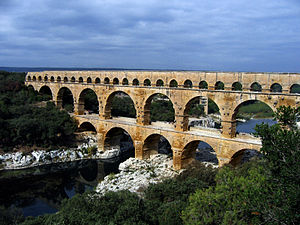 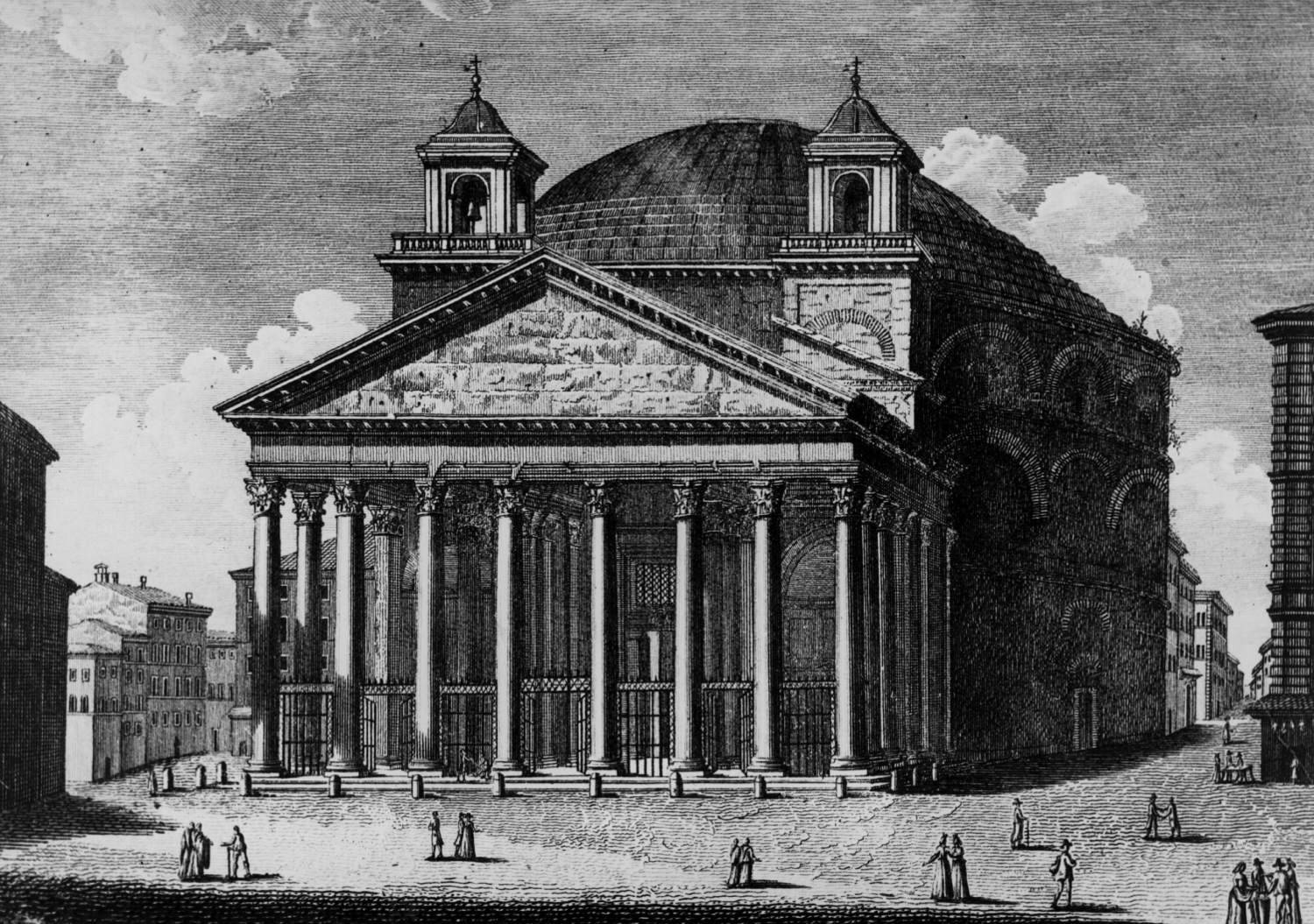 ChristianityChristianityOrigin/FounderTime PeriodBasic BeliefsHoly TextImportant FiguresTraditions/Customs/HolidaysSymbolsSpread of the religion